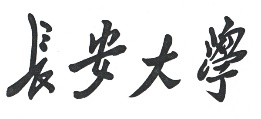 2023年博士研究生入学考试试题 评分参考试题代码：     试题名称：        （A卷）    共     页  第 1 页一、（小四号黑体）（每小题  分，共  分）1、（小四号宋体）